	ANEXO I. INFORME DEL TUTOR/AEn ___________ a ____ de _____________ de 201__            Fdo:                                                        Fdo: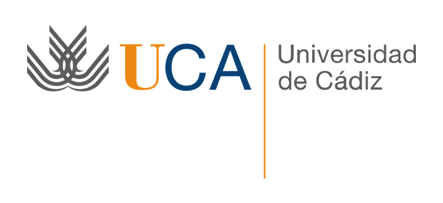 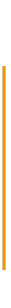 Estudios de PostgradoMáster Universitario IEDPD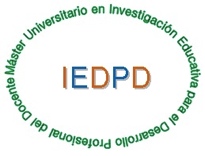 Facultad de Ciencias de la EducaciónAvd. República Saharaui, s/n, 11519. Puerto RealTel.: +00.34.956.016200Fax: +00.34.956.01https://posgrado.uca.es/master/investigacioneducativaDatos del alumno/aApellidos y nombreD.N.ITeléfono de contactoCorreo ElectrónicoDatos del TFMTítulo del TFMDatos del tutor/aNombreDepartamentoNombreDepartamento1. Sobre el cumplimiento del alumnadoNUNCADEFICIENTESUFICIENTEADECUADOAsistencia a tutoríaCumplimiento del trabajo establecidoSeguimiento de las orientaciones e indicaciones del tutor/a.Aprendizaje autónomoIniciativa propia a lo largo del procesoOBSERVACIONES (SI SE PRECISAN)OBSERVACIONES (SI SE PRECISAN)OBSERVACIONES (SI SE PRECISAN)OBSERVACIONES (SI SE PRECISAN)OBSERVACIONES (SI SE PRECISAN)2. Sobre el contenido del TFMNO APARECEDEFICIENTESUFICIENTEADECUADOObjetivos coherente con el temaDefinición clara y precisa de la problemática de estudioJustificación de la metodología empleadaFuentes de información utilizadas Adecuación de  los métodos y los procedimientos de análisis e interpretación de los datos,Adecuación y profundidad de los conocimientos expuestos, Rigor en las reflexiones y argumentacionesOBSERVACIONES (SI SE PRECISAN)OBSERVACIONES (SI SE PRECISAN)OBSERVACIONES (SI SE PRECISAN)OBSERVACIONES (SI SE PRECISAN)OBSERVACIONES (SI SE PRECISAN)3. Aspectos formales y normativos del TFMNO APARECEDEFICIENTESUFICIENTEADECUADOAspectos formales (interlineado, epígrafes, índice, paginación).Corrección ortográfica y gramaticalOrganización y estructura del discursoCorrección en la citación de las fuentes bibliográficas empleadasOBSERVACIONES (SI SE PRECISAN)OBSERVACIONES (SI SE PRECISAN)OBSERVACIONES (SI SE PRECISAN)OBSERVACIONES (SI SE PRECISAN)OBSERVACIONES (SI SE PRECISAN)